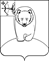 ДУМА АФАНАСЬЕВСКОГО МУНИЦИПАЛЬНОГО ОКРУГА КИРОВСКОЙ ОБЛАСТИПЕРВОГО СОЗЫВАР Е Ш Е Н И Е23.08.2023                                                                                      № 11/14   пгт АфанасьевоОб установке мемориальной доски памятиНекрасова А.В.В соответствии с Порядком установки памятников, мемориальных досок и других памятных знаков на территории муниципального образования Афанасьевский муниципальный округ Кировской области, утвержденным решением Думы Афанасьевского муниципального округа Кировской области от 19.10.2022 № 2/13, рекомендацией комиссии по контролю за установкой и содержанием памятников, мемориальных  досок и других памятных знаков от 11.08.2023 № 3-2023, на основании ходатайства МБОУ СОШ с. Пашино  от 21.06.2023 № 108,  Дума Афанасьевского муниципального округа РЕШИЛА:В целях увековечения памяти Некрасова Алексея Васильевича, капитана, погибшего при выполнении боевой задачи в ходе проведения специальной военной операции на территории Украины, установить мемориальную доску на здании МБОУ СОШ с. Пашино по адресу: Кировская область, Афанасьевский муниципальный округ, с. Пашино, ул. Центральная, д. 16, с текстом следующего содержания:                                  «Выпускник школыНекрасов Алексей Васильевич          15.06.1984 – 23.10.2022погиб при выполнении задач                                             в ходе специальной военной операции.За героизм и отвагу, проявленные при защите Отечества,        Указом Президента РФ          награждён орденом Мужества      (посмертно)"2. Принять к сведению, что:2.1. Расходы на изготовление и установку мемориальной доски будут произведены за счет пожертвований.2.2. Расходы на содержание мемориальной доски берет на себя МБОУ СОШ с. Пашино.3. Настоящее решение вступает в силу с момента его официального опубликования.Председатель Думы Афанасьевскогомуниципального округа       Глава Афанасьевского муниципального округаВ.Н. ХаринаЕ.М. Белёва   